国际专利分类专门联盟(IPC联盟)IPC修订工作组第三十三届会议2015年5月26日至29日，日内瓦议程草案秘书处编拟.	会议开幕.	选举主席和副主席.	通过议程见本文件。.	IPC专家委员会第四十七届会议的报告见文件IPC/CE/47/2。.	五局合作第一工作组——分类工作组第12次会议的报告由日本特许厅代表五局进行口头报告。.	涉及机械领域的IPC修订项目参见项目：C 466、C 472、C 473、C 476、C 477、C 478、C 479、F 020、F 021、F 022、F 025、F 031、F 036、F 037、F 038、F 041和F 042。.	涉及电学领域的IPC修订项目参见项目：C 468、C 474、F 008、F 019、F 023、F 028、F 032、F 033、F 043和F 045。.	涉及化学领域的IPC修订项目参见项目：C 464、C 469、C 471、F 015、F 026、F 027、F 029、F 030和F 040。.	涉及机械领域的IPC分类定义项目参见项目：D 271、D 305、D 306、D 307、D 308和D 309。.	涉及化学领域的IPC分类定义项目参见项目：D 228。.	涉及机械领域的IPC维护项目参见项目：M 011、M 014、M 751和M 753。.	涉及电学领域的IPC维护项目参见项目：M 013。.	涉及化学领域的IPC维护项目参见项目：M 012。.	IPC信息技术支持的最新信息由国际局介绍。.	工作组下届会议.	会议闭幕开幕会议将于2015年5月26日(星期二)上午10时在WIPO总部举行，地址：34、chemin des Colombettes, Geneva。[文件完]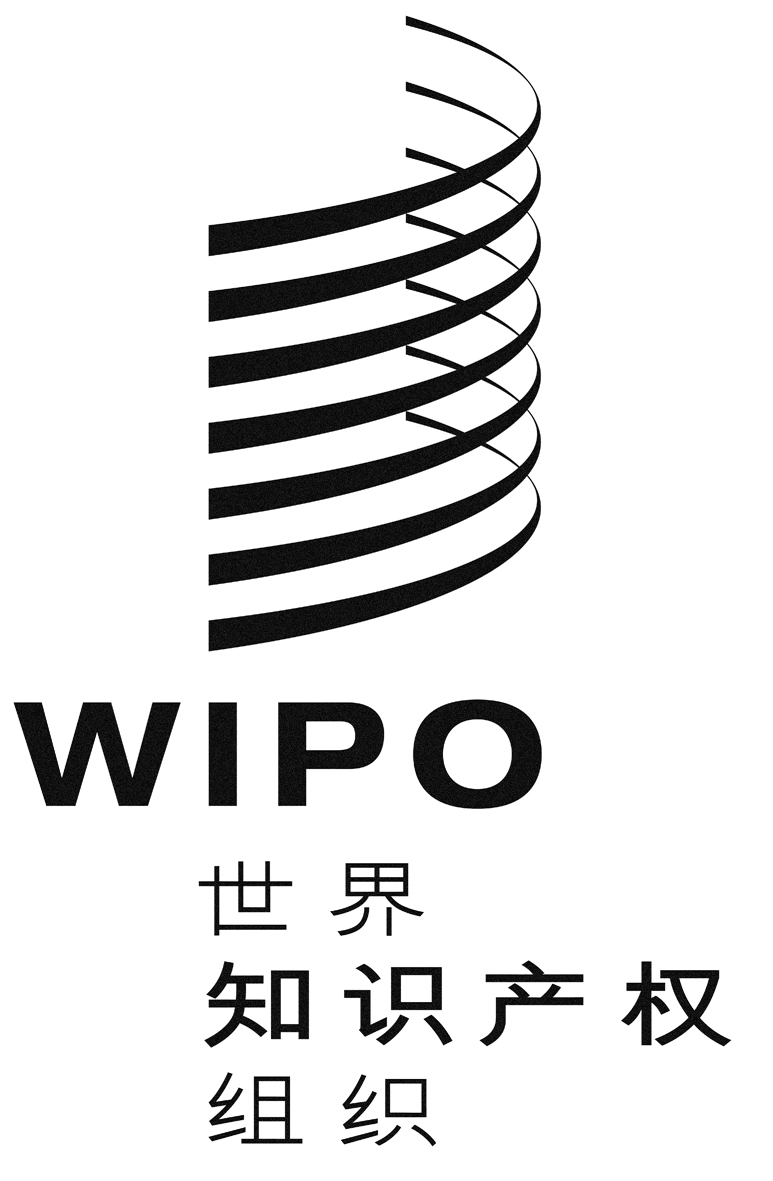 CIPC/WG/33/1 PROV.IPC/WG/33/1 PROV.IPC/WG/33/1 PROV.原 文：英文原 文：英文原 文：英文日 期：2015年3月31日  日 期：2015年3月31日  日 期：2015年3月31日  